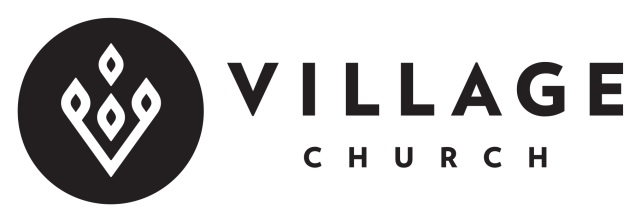 Village Church Transportation WaiverDISCLAIMER, WAIVER & INDEMNIFICATIONWAIVER, RELEASE & INDEMNIFICATIONBy signing below, the Parent or legal Guardian releases, waives, and hold harmless Village Baptist Church, staff, employees, volunteers and agents (collectively “Program Representatives”) from any and all suits, claims, damages, losses, injuries (including property damage, bodily injury or death) and any other compensable loss of any type (collectively “Claims”) to your student on a given transported trip off campus.I give permission for my child to go to and from Village Baptist Church located at 330 SW Murray Blvd, Beaverton, OR 97005 for any official events from September 1st 2018 - August 31st 2019. I understand that my child will be transported by school bus, van, or personal vehicle by a volunteer driver to and from Village Baptist Church.As the parent or guardian, I do hereby authorize the treatment of medical care, by a qualified and licensed medical doctor, of the named minor in the event of a medical emergency which in the opinion of the attending physician may endanger the life, cause disfigurement, physical impairment or undue discomfort, if delayed. This authority is granted only after a reasonable effort has been made to reach the parent or legal guardian.I CERTIFY THAT I HAVE READ AND UNDERSTAND THIS AND AGREE.____________________________________________	____________________________________________Student Name		DATE____________________________________________	____________________________________________Parent or Legal Guardian Printed Name	Parent or Legal Guardian Signature